INDICAÇÃO Nº 1011/2021                        Ementa: Iluminação pública –Jardim RecantoSr. Presidente:O  vereador  Thiago Samasso  solicita  que  seja encaminhado  a  Excelentíssima  Sra. Prefeita Municipal a seguinte indicação:            . Adequação da iluminação pública no bairro Jardim Recanto. Necessário dar destaque  especial a Rua Silvino Póli, que, totalmente desamparada de iluminação pública, ocasionam  grande vulnerabilidade aos munícipes que circulam no local.JUSTIFICATIVA:A referida via conta com relevante número de usuários, que vêm relatando falta de segurança no local.Pedimos, assim, que sejam tomadas as devidas providências na referida via com prioridade, bem como se proceda às medidas indicadas em toda extensão do bairro.Valinhos, 17 de maio de 2021.___________________THIAGO SAMASSOVereador – PSD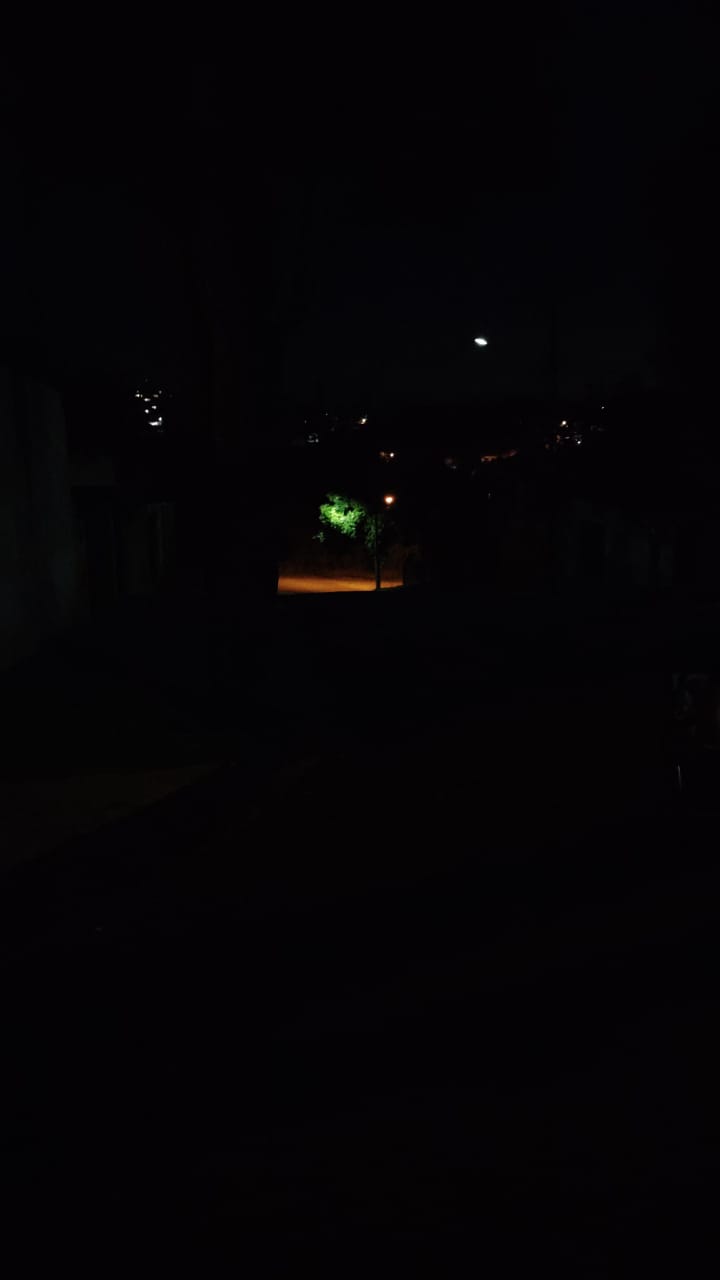 